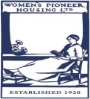 WOMENS PIONEER HOUSINGCOMPLAINT FORM STAGE 2 FORMAL COMPLAINTREQUEST FOR PANEL HEARINGResponse should be made by staff member within 5 working days wherever possible but no later than 10 working days Complainant’s name ………………………………………………………………………. Address………………………………………………………………………….....................Telephone Numbers             …………………………….                                           …………………………….Email address           ……………………………………………………Why do you want the complaint heard by a panel?…………………………………………………………………………………………….……………………………………………………………………………………………………………………………………………………………………………………………………………………………………………………………………………………………………………………………………………………………………………………………………………………………………………………………………………………………What would you like us to do to put things right?………………………………………………………………………………………………………………………………………………………………………………………………………………………………………………………………………………………………Page 2………………………………………………………………………………………………………………………………………………………………………………………………………………………………………………………………………………………………………………………………………………………………………………………………Signed   ……………………………………………………… Date………………………Office use Complaint (stage 2) received by (staff member):Name ……………………………………………..      Date …………………Date scanned to Invu: …………………………….Date copy sent to complainant:   …………………